Annual General MeetingDelicious GrillNovember 16, 2018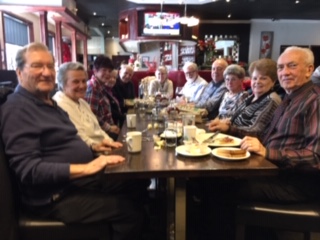 